НАРУЧИЛАЦКЛИНИЧКИ  ЦЕНТАР ВОЈВОДИНЕул. Хајдук Вељкова бр. 1, Нови Сад(www.kcv.rs)ОБАВЕШТЕЊЕ О ЗАКЉУЧЕНОМ ОКВИРНОМ СПОРАЗУМУ ЈАВНЕ НАБАВКЕ БРОЈ 160-18-ОС, партија 7Врста наручиоца: ЗДРАВСТВОВрста предмета: Опис предмета набавке, назив и ознака из општег речника набавке: Примарне и ревизионе бесцементне протезе  кука33183100 – ортопедски имплантантиУговорена вредност: без ПДВ-а  4.084.000,00 динара, односно  4.492.400,00 динара са ПДВ-омКритеријум за доделу оквирног споразума: Економски најповољнија понуда. Број примљених понуда: 1Понуђена цена: Највиша:  4.084.000,00 динараНајнижа:  4.084.000,00,динараПонуђена цена код прихваљивих понуда:Највиша:   4.084.000,00 динара Најнижа:   4.084.000,00 динараДатум доношења одлуке о додели оквирног споразума: 25.07.2018.Датум закључења оквирног споразума: 02.08.2018.Основни подаци о добављачу:,,PROSPERA“ ул. Булевар Краља Александра бр. 309, БеоградПериод важења оквирног споразума: Овај оквирни споразум се закључује на одређено време, на период од годину дана, а ступа на снагу даном потписивања.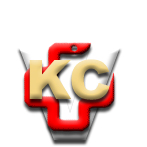 КЛИНИЧКИ ЦЕНТАР ВОЈВОДИНЕ21000 Нови Сад, Хајдук Вељка 1, Србија,телефон: + 381 21 487 22 05; 487 22 17; фаx : + 381 21 487 22 04; 487 22 16www.kcv.rs, e-mail: uprava@kcv.rs, ПИБ:101696893